СПРАВКАоб источнике и дате официального опубликования (обнародования) муниципального правового актаРешение Собрания депутатов Цивильского районаот 23 июня  2020 г.   №  50-08О внесении изменений в Порядок принятия решения о признании безнадежной к взысканию и списании задолженности по арендным платежам за использование муниципального имущества и земельных участков, находящихся в муниципальной собственности Цивильского района, а также за земельные участки, государственная собственность на которые не разграниченаГлава Цивильского района                                                                       Т.В.Баранова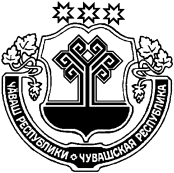 О внесении изменений в Порядок принятия решения о признании безнадежной к взысканию и списании задолженности по арендным платежам за использование муниципального имущества и земельных участков, находящихся в муниципальной собственности Цивильского района, а также за земельные участки, государственная собственность на которые не разграничена.В соответствии с Федеральным законом от 07.04.2020 № 114-ФЗ «О внесении изменений в статью 47.2 Бюджетного кодекса Российской Федерации», руководствуясь статьёй 37.2 Устава Цивильского района Чувашской РеспубликиСОБРАНИЕ ДЕПУТАТОВ ЦИВИЛЬСКОГО РАЙОНА  РЕШИЛО:1. Внести в пункте 2 Порядка принятия решения о признании безнадежной к взысканию и списании задолженности по арендным платежам за использование муниципального имущества и земельных участков, находящихся в муниципальной собственности Цивильского района, а также за земельные участки, государственная собственность на которые не разграничена, утверждённого решением Собрания депутатов Цивильского района Чувашской Республики от 19.09.2019 № 40-06 следующие изменения:- подпункт «б» дополнить абзацем следующего содержания: «признания банкротом гражданина, не являющегося индивидуальным предпринимателем, в соответствии с Федеральным законом от 26 октября 2002 года N 127-ФЗ "О несостоятельности (банкротстве)" - в части задолженности по платежам в бюджет, не погашенной после завершения расчетов с кредиторами в соответствии с указанным Федеральным законом;»- подпункт «г» изложить в следующей редакции: «г) применения актов об амнистии или о помиловании в отношении осужденных к наказанию в виде штрафа или принятия судом решения, в соответствии с которым администратор доходов бюджета утрачивает возможность взыскания задолженности по платежам в бюджет;"- дополнить подпунктом «е» следующего содержания: «е) исключения юридического лица по решению регистрирующего органа из единого государственного реестра юридических лиц и наличия ранее вынесенного судебным приставом-исполнителем постановления об окончании исполнительного производства в связи с возвращением взыскателю исполнительного документа по основанию, предусмотренному пунктом 3 или 4 части 1 статьи 46 Федерального закона от 2 октября 2007 года N 229-ФЗ "Об исполнительном производстве", - в части задолженности по платежам в бюджет, не погашенной по причине недостаточности имущества организации и невозможности ее погашения учредителями (участниками) указанной организации в случаях, предусмотренных законодательством Российской Федерации. В случае признания решения регистрирующего органа об исключении юридического лица из единого государственного реестра юридических лиц в соответствии с Федеральным законом от 8 августа 2001 года N 129-ФЗ "О государственной регистрации юридических лиц и индивидуальных предпринимателей" недействительным задолженность по платежам в бюджет, ранее признанная безнадежной к взысканию в соответствии с настоящим подпунктом, подлежит восстановлению в бюджетном (бухгалтерском) учете."2. Настоящее решение вступает в силу со дня его официального опубликования (обнародования).        Глава Цивильского района                                                           Т.В. Баранова
Наименование источника официального опубликования муниципального нормативного правового акта  (сведения о размещении  муниципального нормативного правового акта для его обнародования)Газета: «Официальный вестник Цивильского района»Дата издания (обнародования)26.06.20Номер выпуска520Номер статьи (номер страницы при отсутствии номера статьи с которой начинается текст муниципального правового акта)Ч+ВАШ РЕСПУБЛИКИ Ё/РП, РАЙОН/ЧУВАШСКАЯ РЕСПУБЛИКА ЦИВИЛЬСКИЙ  РАЙОН Ё/РП,  РАЙОН/НДЕПУТАТСЕН ПУХĂВĚ ЙЫШ+НУ2020 ё. июнен 23-м\ш\    № 50-08Ё\рп. хулиСОБРАНИЕ ДЕПУТАТОВ ЦИВИЛЬСКОГО РАЙОНАРЕШЕНИЕ23 июня 2020 г.   № 50-08г. Цивильск